The City School
North Naizmabad Boys Campus

Class 9th Worksheet Geography.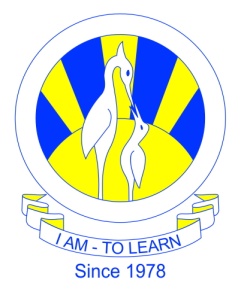 
Date: 30-09-20136
Teacher: Aziza WajahatLocate following on the map.HighlandsPlateau’sIndus rive & plainCoastal area & Karachi plus GwadarDeserts.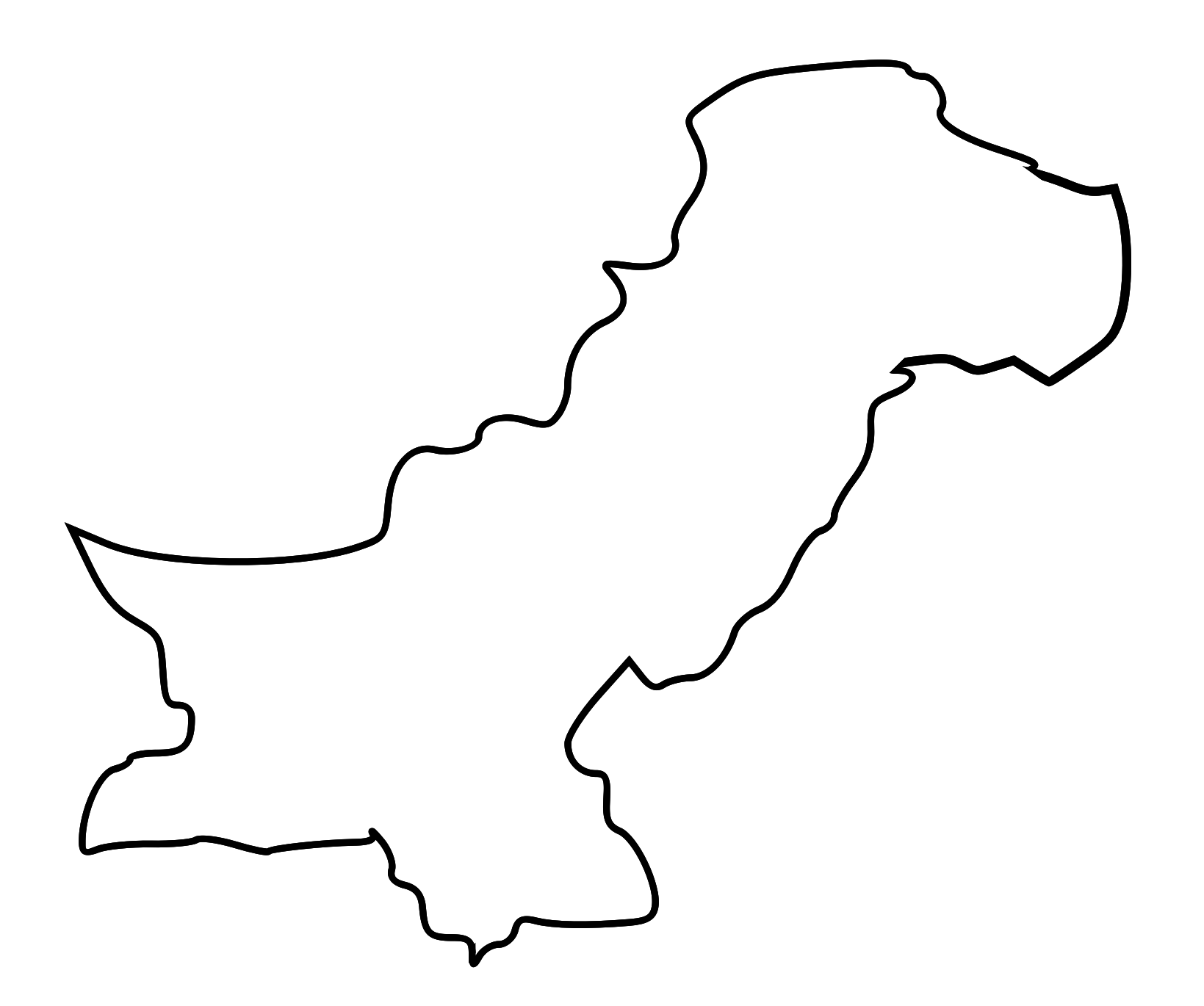 